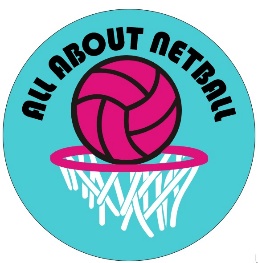 Fast Five Tournament09/09/2023 10-4pm at Cams Hill School. Shearwater Ave, FarehamRulesGK and GS can use 2 thirds of the court. Matches are 10 minutes one way, no stoppagesPower Rounds for each team nominated at the beginning of the game. Power rounds start at minutes 4-6 and 6-8Toss for first centre or choice of power play time1 and 2 points inside circle in indicated areas (by GS/GA)3 point shots from outside of the circle (by GS/GA)Unlimited subs during a game, must start from sub area5 on the courtAll other regular netball rules applyTEAMTEAM MANAGERADDRESS:POST CODECONTACT NO:EMAIL ADDRESS:Players Names